Publicado en madrid el 13/11/2015 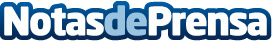 Grupo Euroformac capacita a más de 5.800 profesionales en Seguridad TIC en el programa de formación de Red.esEl programa busca capacitar en materia de seguridad TIC de menores de edad a padres, madres, educadores, personal sanitario y Fuerzas y Cuerpos de Seguridad del EstadoDatos de contacto:mayte friasNota de prensa publicada en: https://www.notasdeprensa.es/grupo-euroformac-capacita-a-mas-de-5-800_1 Categorias: Andalucia E-Commerce Software Ciberseguridad http://www.notasdeprensa.es